 ‘Nyomd a gázt, apu!’ Az izomautós taxis megörvendezteti a turistákat, a helyieket – és persze a saját kisfiát is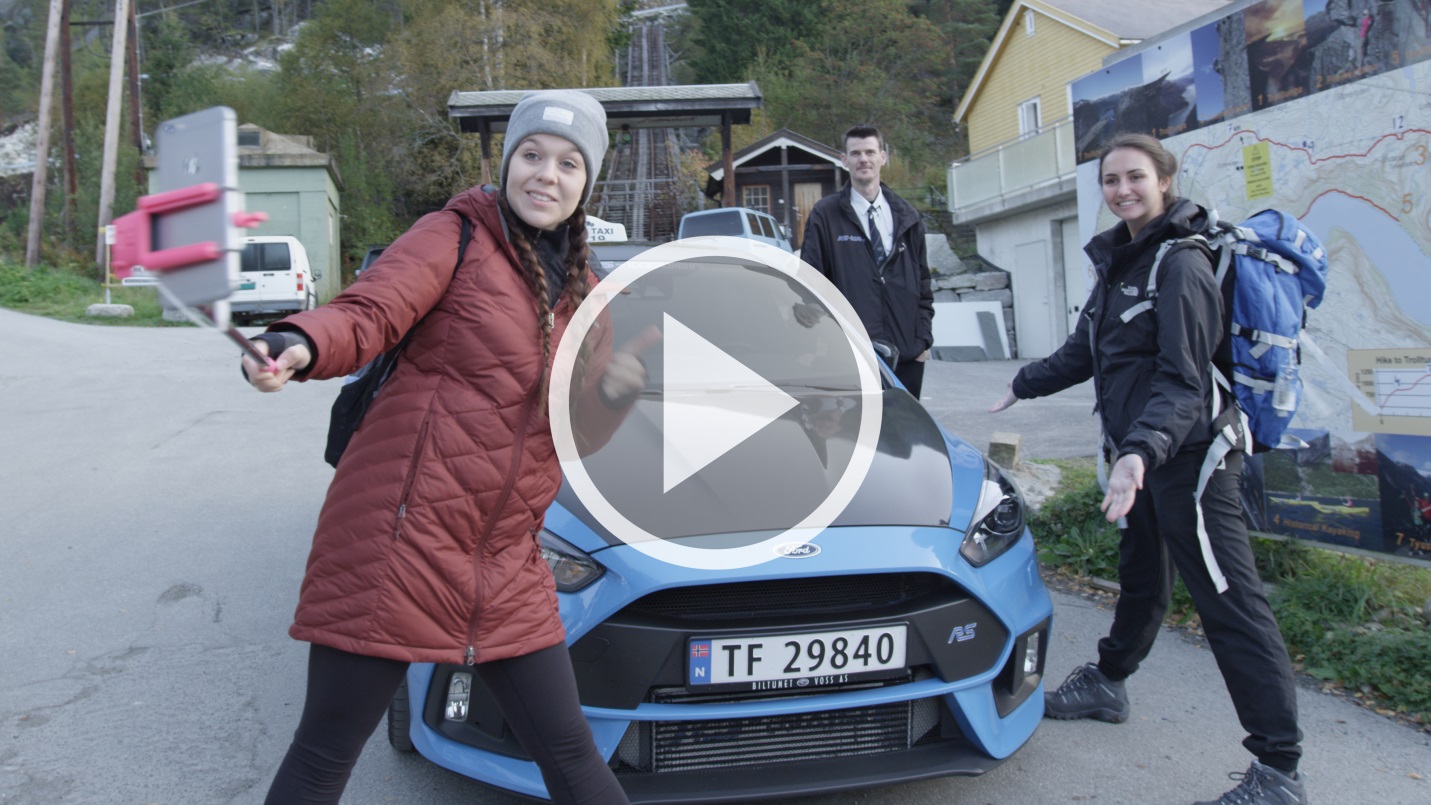 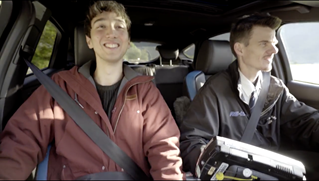 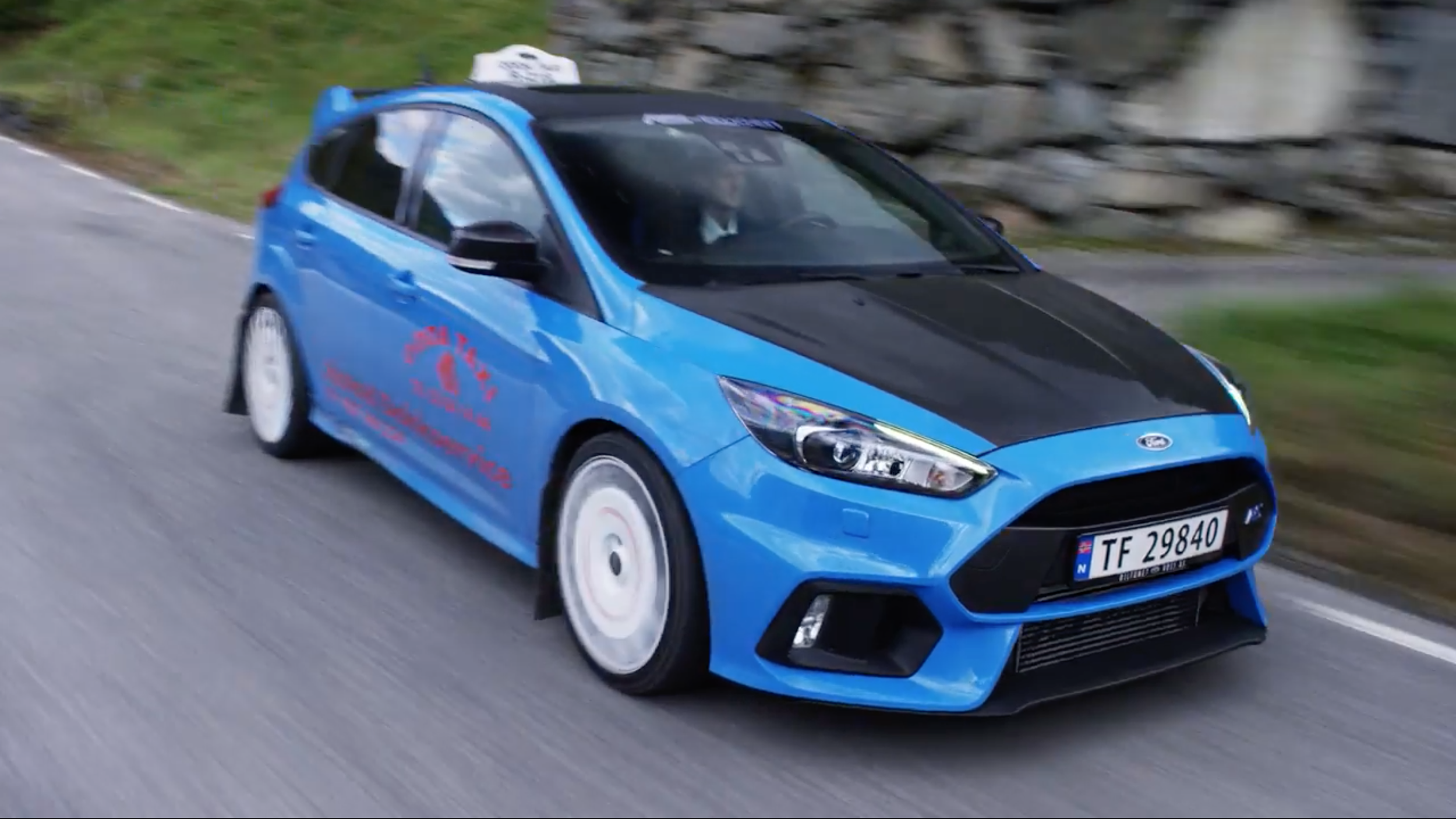 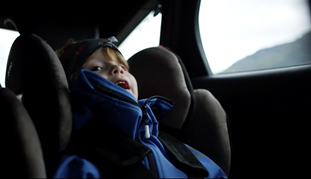 Turisták szelfiznek Evald Jåstad taxisofőrrel és Focus RS taxijávalAmíg tart a tanév, Evald Jåstad fia, Martin naponta kétszer is vérpezsdítő utazásra számíthat otthona és a 16 kilométerre lévő óvoda között – méghozzá egy nagy teljesítményű izomautóval, ami lélegzetelállító szépségű skandináv tájakon suhan vele végig.Evald Jåstad taxisofőrnek minden egyes nap ez az első fuvarja a Ford Focus RS taxi volánja mögött.Törzsutasai még becenevet is adtak az autónak, így a helyiek csak “Kék Villámként” emlegetik a 100 km/órás sebességre 4,7 másodperc alatt katapultáló taxit, aminek hírét világszerte messzire vitték már a norvégiai Odda mellett található híres Trolltunga sziklanyelvhez látogató turisták.“Kevesen mondhatják el magukról, hogy nap mint nap megvalósíthatják az álmukat – de én e kevesek egyike vagyok,” mondja a 36 éves, kétgyermekes apa, aki alig 18 hónap leforgása alatt már 127.000 kilométert autózott Focus RS-ével. “Amikor a fiamat az oviba viszem, Martin mindig azt kiabálja a hátsó ülésről: ‘Bånn gass! Bånn gass! – vagyis hogy Nyomd a gázt, Nyomd a gázt!’Tudjon meg többet a Ford Focus RS modellről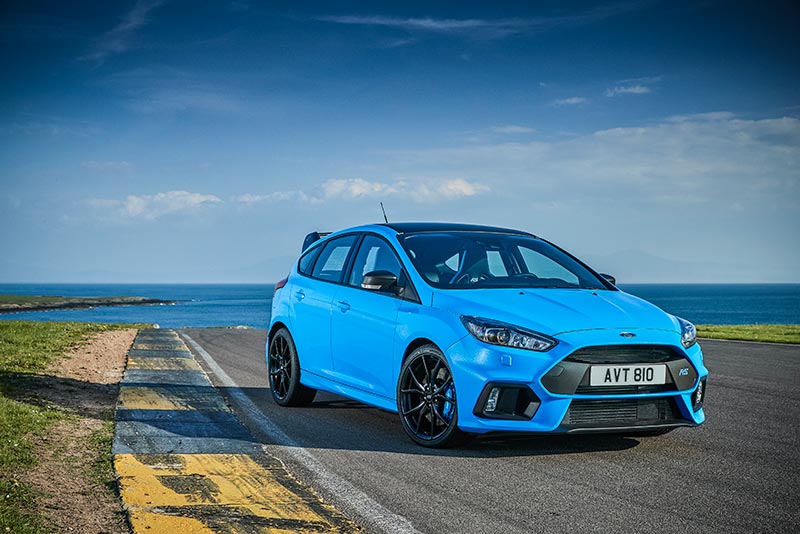 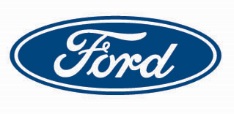 ModellFocus RSLondon TX4 TaxiToyota PriusGyorsulás 0-100 km/órára4,7 snincs adat10,6 sVégsebesség268 km/óranincs adat180 km/óraMotor2,3 literes EcoBoost benzinmotor 2,8 literes dízelmotor1,8 literes benzines/elektromos hibrid hajtásTeljesítmény350 LE110  LE122  LEKülönleges tulajdonságDrift üzemmód7,62 méteres fordulókörElektromos hajtás